Horse With No NameHorse With No Name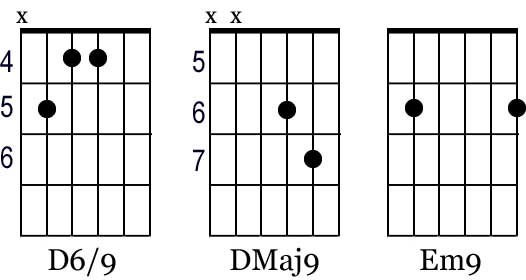        Em                D6/9    On the first part of the journeyI was lookin at all the lifeThere were plants and birds and rocks and thingsThere were sand and hills and ringsThe first thing I met was a fly with a buzzand the sky with no cloudsthe heat was hot and the ground was drybut the air was full of soundChorus Em9                              Dmaj9I've been through the desert on a horse with no nameit felt good to be out of the rainin the desert you can remember your name'cause there ain't no one for to give you no painla la la  la lalala   la la  la  la laAfter two days in the desert sunmy skin began to turn redAfter three days in the desert funI was looking at a river bedAnd the story it told of a river that flowedmade me sad to think it was deadChorusAfter nine days I let the horse run free'cause the desert had turned to seathere were plants and birds and rocks and thingsthere were sand and hills and ringsThe ocean is a desert with it's life undergroundand the perfect disguise aboveUnder the cities lies a heart made of groundbut the humans will give no love